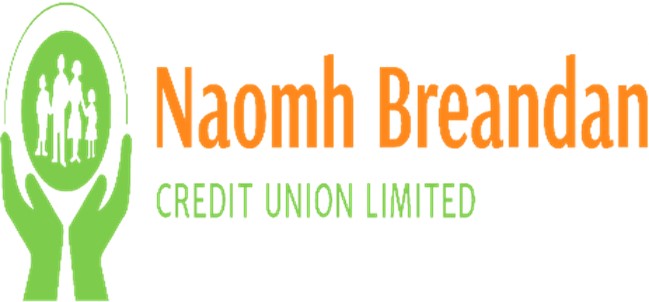 Social and Cultural Fund 2022Application Form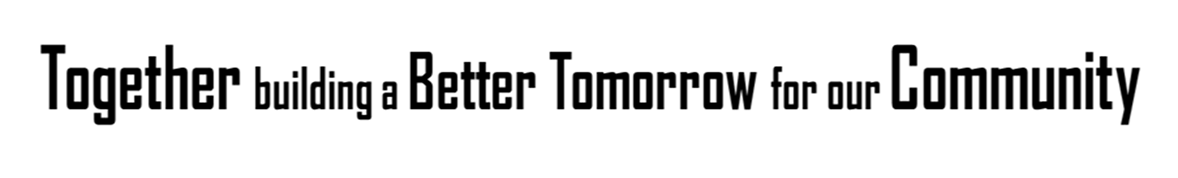 All applications are to be returned by 5.00 pm on 31st August 2022 to Naomh Breandáin Credit Union LimitedAll additional information to support your application must be submitted as a separate document and attached to this Application Form.Title of your Organisation    ________________________________________________________Organisation/Group Address ________________________________________________________ 			 _________________________________________________________Title of your Project        _________________________________________________________Please identify the status of your organisation (Please tick one)Community or voluntary groupRegistered Charity				Charity Registration Number ___________Charity or not-for-profitClub or associationOther			 Please Specify 		____________________________________Please indicate which of the following your organisation has in place  (Please tick one)Written Constitution/Memorandum & Articles (Please submit a copy with Application)Set of Rules (Please submit a copy with Application)NonePlease confirm your organisation is ‘Not for Profit’	YesNoDoes your organisation have audited accountsYesNoPlease attach most recent set of accounts (audited/unaudited) with the application (If available)Are you a member of a larger organisation, or a member of a national charityYesNoDate of establishment of organisation	________________________________________Contact Name				________________________________________Position held within the organisation	________________________________________Contact Number_________________ E-mail address ______________________________Contact Name	___________________________________________________________Position held within the organisation	________________________________________Contact Number_____________________ E-mail address_______________________We will need a copy of each signatories ID and Address verification__________________________________________________________________________________Briefly describe your organisation’s main purpose and what benefits does it bring to the local community (approx. 250 words)________________________________________________________________________________________________________________________________________________________________________________________________________________________________________________________________________________________________________________________________________________________________________________________________________________________________________________________________________________________________________________________________________________________________________________________________Briefly describe how you intend to spend the monies for this project (approx. 250 words) ______________________________________________________________________________________________________________________________________________________________________________________________________________________________________________________________________________________________________________________________________________________________________________________________________________________________________________________________________________________________________________________________________________________________________________________________What is the start date for the project?	__________________________________What is the completion date for the project?	__________________________________State whether this is a new, ongoing or a repeated project NewOn-goingRepeatName of location in which your project will serve the community? i.e. parish/town/village________________________________________________________________________How do you currently fund existing activities? (approx. 250 words)________________________________________________________________________________________________________________________________________________________________________________________________________________________________________________________________________________________________________________________________________________________________________________________________________________________________________________________________________________________________________________________________________________________________________________________________State the amount of funding you are seeking ____________________________________Total Cost of Project   _______________________________________________________Please provide a breakdown of the overall cost of the project (approx. 250 words)________________________________________________________________________________________________________________________________________________________________________________________________________________________________________________________________________________________________________________________________________________________________________________________________________________________________________________________________________________________________________________________________________________________________________________________________If the total cost of the project is more than you are requesting, please indicate how theshortfall will be met and the source(s) providing the shortfall________________________________________________________________________________________________________________________________________________________________________________________________________________________________________________________________________________________________________________________________________________________________________________________________________________________________________________________________________________________________________________________________________________________________________________________________Describe in detail how Naomh Breandáin Credit Union will be recognized as a sponsor andwhat you will do to help ensure the Credit Union gets as much exposure as possible fromany involvement?________________________________________________________________________________________________________________________________________________________________________________________________________________________________________________________________________________________________________________________________________________________________________Is the Organisation/Group in receipt of public or private funding?_________________________________________________________________________Is statutory approval/permission/consent required for this project to proceed? ________ 
Please furnish a copy of any such approval/permission/consent with this application form If the project involves the development of property, does your group own/lease the land or property? __________________________________________________________________Please furnish evidence of ownership/ copy of lease with this application.I confirm that I have read and agree with the terms and conditions of the fund and that I agree to abide by the terms and conditions. I certify that the information given in this Application Form is to the best of my knowledge true and accurate. Signed on behalf of the organisation: Signed  _______________________ 			Signed ______________________________ Position Held ______________________		Position Held _________________________ Print Name  _______________________		Print Name __________________________Date _____________________________		Date    ______________________________Group/Organisation NameAccount Number (if applicable)FOR OFFICE USE ONLYDate Received: _______________________Account Number: _______________________  (if applicable)Community Funding Initiative Committee Decision:_________________________________Board Decision:_________________________